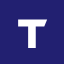 ТАСС 11.11.2020, 14:30Страны ОДКБ обсудили опыт борьбы с коронавирусомМОСКВА, 11 ноября. /ТАСС/. Руководители медицинских служб оборонных ведомств стран Организации Договора о коллективной безопасности (ОДКБ) обсудили опыт по борьбе с распространением коронавирусной инфекции 
в ходе видеоконференции. Об этом сообщили в среду журналистам 
в пресс-службе Объединенного штаба ОДКБ."Особое внимание участники конференции уделили обсуждению вопросов 
и обмену опытом организации противоэпидемических мероприятий 
в вооруженных силах государств - членов ОДКБ при распространении новой коронавирусной инфекции COVID-19, особенностям медицинского обеспечения совместных учений войск (Коллективных сил) ОДКБ в условиях сложной по инфекции санитарно-эпидемиологической обстановки", - сказали в штабе.Кроме того, специалисты обсудили планы по включению в состав Коллективных миротворческих сил ОДКБ медицинского отряда специального назначения. В дальнейшем будет проработан вопрос формирования сводного медицинского отряда с включением в его состав специалистов стран ОДКБ.Конференция "Актуальные вопросы медицинского обеспечения войск (Коллективных сил) ОДКБ в совместных операциях" прошла сегодня в Центре кризисного реагирования ОДКБ под руководством начальника Объединенного штаба ОДКБ генерал-полковника Анатолия Сидорова.Помимо руководителей медицинских служб оборонных ведомств в ней приняли участие главные военно-медицинские специалисты стран ОДКБ 
и представители Военно-медицинской академии имени С.М.Кирова Министерства обороны РФ. --0--